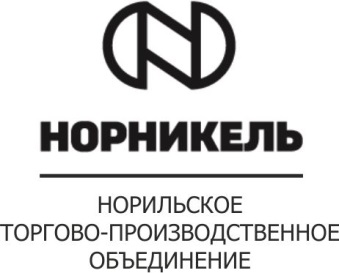 11.03.2024 Анонс проведения закупочной процедурыООО «Норильское торгово-производственное объединение» анонсирует проведение закупочной процедуры на поставки табачных изделий производства ООО «Интернэшнл Тобакко Волга» и ООО «Дж.Т.И. Россия» в период с 15.04.2024 по 31.12.2024г.Предмет закупочной процедуры предусматривает поставки табачных изделий по магазинам торговой сети «Подсолнух». Требования к исполнителю:отгрузки по магазинам ТС «Подсолнух» на территории Норильского промышленного региона на ежедневной основе, включая праздничные дни;обеспечение необходимого уровня выполнения заказов по количеству и утвержденному графику поставок;доставка товара осуществляется с соблюдением требований технического регламента, предъявляемых к табачным изделиям; соблюдение законов и стандартов Российской Федерации к маркировке табачных изделий;в случае недоставки товара осуществить дополнительную поставку в течение 48 (сорока восьми) часов, за исключением случаев по причине неблагоприятных метеорологических условий.На данном этапе проводится предварительная оценка рынка потенциальных поставщиков. ООО «НТПО» заблаговременно анонсирует будущую закупку в целях:повышения осведомленности рынка о предстоящей процедуре закупки; предупреждения исполнителей о планируемой процедуре закупки,                         а также условиях и требованиях, которые могут быть установлены в документации                 о предстоящей процедуре закупки; проведения анализа и изучения возможностей рынка по удовлетворению потребности Общества через получение обратной связи от исполнителей относительно параметров предстоящей процедуры закупки; В настоящий момент ООО «НТПО» предполагает предъявить следующие требования к будущей закупке:наличие договорных взаимоотношений с ООО «Интернэшнл Тобакко Волга» и ООО «Дж.Т.И. Россия»;наличие складских возможностей на территории Норильского промышленного региона;наличие в штате сотрудников, отвечающих за сбор и обработку заказов магазинов ТС «Подсолнух»;готовность работать без предоплаты.Контактное лицо от ООО «НТПО» для направления предложений и предоставления дополнительных сведений и разъяснений: Гаранин Игорь Олегович, главный менеджер группы закупок и логистики, адрес электронной почты: Priemnaya_NTPO@npr.nornik.ru, Тел. (495) 787-76-67 доб. 45-3096ООО «НТПО» предлагает любому исполнителю, заинтересованному в предстоящей процедуре закупки, направить в адрес контактного лица, указанного в анонсе, следующие документы и сведения:информацию о компании;письмо (в произвольной форме) с выражением заинтересованности в участии в процедуре закупки. В письме необходимо указать информацию о контактных лицах исполнителя (телефон/факс и адрес электронной почты для дополнительного информирования об официальном размещении извещения и документации о закупки);коммерческое предложение;информацию об участии в других аналогичных закупках, рекомендации от предыдущих заказчиков; любые предложения, которые, с точки зрения исполнителя, могут повысить качество предстоящей процедуры закупки, в том числе вопросы и предложения по формулировкам требований к будущему участнику, проекту договора, иным требованиям и условиям.Данная публикация не является официальным документом, объявляющем о начале закупочной процедуры и не должна рассматриваться как предложение о заключении договора. Не проведение ранее анонсированных закупок не может быть основанием для предъявления каких-либо претензий к ООО «НТПО». Заинтересованным организациям следует в срок до 20.03.2024г. включительно направить письмо с подписью уполномоченного лица и печатью организации о намерении принять участие в анонсируемых закупочных мероприятиях на электронный адрес: Priemnaya_NTPO@npr.nornik.ru.